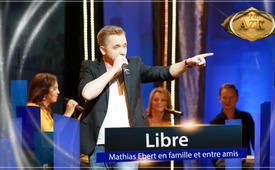 16ème AZK - Libre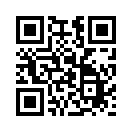 Tu ne vas pas t’en tirer ainsi, souvent tu n’as pas été très clair, tu as ignoré le danger, qui était là dès le début.
Et ainsi tu es prisonnier de tes propres désirs et
ce n’est PAS parce que tu le veux, mais parce que tu es obligé.Tu ne vas pas t’en tirer ainsi, souvent tu n’as pas été très clair, tu as ignoré le danger, qui était là dès le début.
Et ainsi tu es prisonnier de tes propres désirs et
ce n’est PAS parce que tu le veux, mais parce que tu es obligé.

Aucun film n’est assez sale, parce que la convoitise en veut plus.
Ainsi tu en rajoutes, intérieurement tu deviens vide et mort.
Ta belle vie en souffre et tu le sais très bien, 
Ton regard sur les humains autour de toi est de plus en plus sali.

Est-ce ainsi que tu veux délivrer le monde, alors que tu es enchaîné ?
Que tu ne vaincs pas la pornographie, l’alcool, et la boulimie ?
Tu es piégé par ce que désire ton âme.
Et c’est ainsi que tu vois les choses à l’envers autour de toi.

Mais, hé, la connaissance de soi-même est le tout premier pas 
pour une amélioration, donne un bon coup de pied aux vieilles ordures
car tu es incroyablement fort si tu es équilibré 
et la transformation est la même pour toi et pour ce monde.

TU ES LIBRE…
De tout ce qui te retient, qui te fait aspirer à ce qui est faux,
de ce qui te distrait.
Tu es LIBRE.

TU ES LIBRE…
Tu lèves ton visage, comme se lève le soleil, avec nous tu deviens lumière.
TU ES LIBRE.

Tu ES LIBRE, libre.
Et tu dis la vérité non censurée, tu rejettes tous les mensonges,
TU ES LIBRE.

TU ES LIBRE, libre.
Mais pas pour toi tout seul.
Ensemble nous sommes nombreux, qui nous libérons déjà 
NOUS SOMMES LIBRES, LIBRES, LIBRES

Regarde autour de toi, toutes les têtes sont inclinées
parce que le Smartphone dirige tout le monde.
Que ce soit pour maigrir, ou jouer ou surfer,
vivre sans appli sur le portable … qui en est capable ?

Et c’est ainsi qu’on conduit les humains, 
en surveillant où ils sont, ou ce qu’ils sont en train de faire.
Aujourd’hui, tu peux tout prendre à l’homme, mais ne touche pas à son portable,
car sans cette technologie il dépérit.

On augmente les ondes pour rendre service à tout le monde.
Par la 5G,  le haut débit, on ne grille pas seulement les abeilles, les tumeurs au cerveau, le cancer, l’impuissance et beaucoup plus, on veut bien les accepter, pourvu que les batteries ne soient pas vides.

Mais maintenant c’est fini, nous avons découvert le jeu,
nous avons reconnu que de façon éhontée on massacre des peuples entiers
avec la pornographie, le délire du portable et d’autres dépendances, vous les tireurs de ficelles, vous pouvez courir, mais pas vraiment fuir.

TU ES LIBRE…
De tout ce qui te retient, qui te fait aspirer à ce qui est faux,
de ce qui te distrait.
Tu es LIBRE, LIBRE ; LIBRE, LIBRE, LIBRE

TU ES LIBRE…
Tu lèves ton visage, comme se lève le soleil, avec nous tu deviens lumière.
Tu es LIBRE, LIBRE ; LIBRE, LIBRE, LIBRE

Tu ES LIBRE, libre
Et tu dis la vérité non censurée, tu rejettes tous les mensonges,
Tu es LIBRE, LIBRE ; LIBRE, LIBRE, LIBRE

TU ES LIBRE, libre
Mais pas pour toi tout seul.
Ensemble nous sommes nombreux, qui nous libérons déjà 

NOUS SOMMES LIBRES, LIBRES, LIBRES
Ta liberté te rend fort, mais jamais pour toi tout seul. 
En toi grandit cette joie pour libérer les humains. 
Et ainsi tu rayonnes comme un phare, et nous rayonnons avec toi
car la liberté à laquelle je pense existe déjà en beaucoup.

Parce que tu es libre et moi aussi, les cœurs peuvent s’unir,
parce que dans cette véritable liberté toutes les divisions disparaissent.
Peux-tu voir ce nouveau monde, peux-tu sentir cette paix ?
Alors levons-nous pour enfin les réveiller TOUS.

Libres, nous sommes libres, libres, nous sommes libres, libres, nous sommes libresde Matthias EbertSources:.Cela pourrait aussi vous intéresser:#16emeAZK - 16ème conférence AZK - www.kla.tv/16emeAZK

#Hits-fr - Les hits de Kla.TV - www.kla.tv/Hits-frKla.TV – Des nouvelles alternatives... libres – indépendantes – non censurées...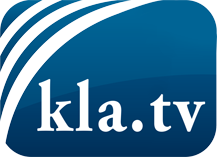 ce que les médias ne devraient pas dissimuler...peu entendu, du peuple pour le peuple...des informations régulières sur www.kla.tv/frÇa vaut la peine de rester avec nous! Vous pouvez vous abonner gratuitement à notre newsletter: www.kla.tv/abo-frAvis de sécurité:Les contre voix sont malheureusement de plus en plus censurées et réprimées. Tant que nous ne nous orientons pas en fonction des intérêts et des idéologies de la système presse, nous devons toujours nous attendre à ce que des prétextes soient recherchés pour bloquer ou supprimer Kla.TV.Alors mettez-vous dès aujourd’hui en réseau en dehors d’internet!
Cliquez ici: www.kla.tv/vernetzung&lang=frLicence:    Licence Creative Commons avec attribution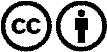 Il est permis de diffuser et d’utiliser notre matériel avec l’attribution! Toutefois, le matériel ne peut pas être utilisé hors contexte.
Cependant pour les institutions financées avec la redevance audio-visuelle, ceci n’est autorisé qu’avec notre accord. Des infractions peuvent entraîner des poursuites.